Figure 9 : PET CT following 4 cycles of pemetrexed and carboplatin chemotherapy showed near complete response. 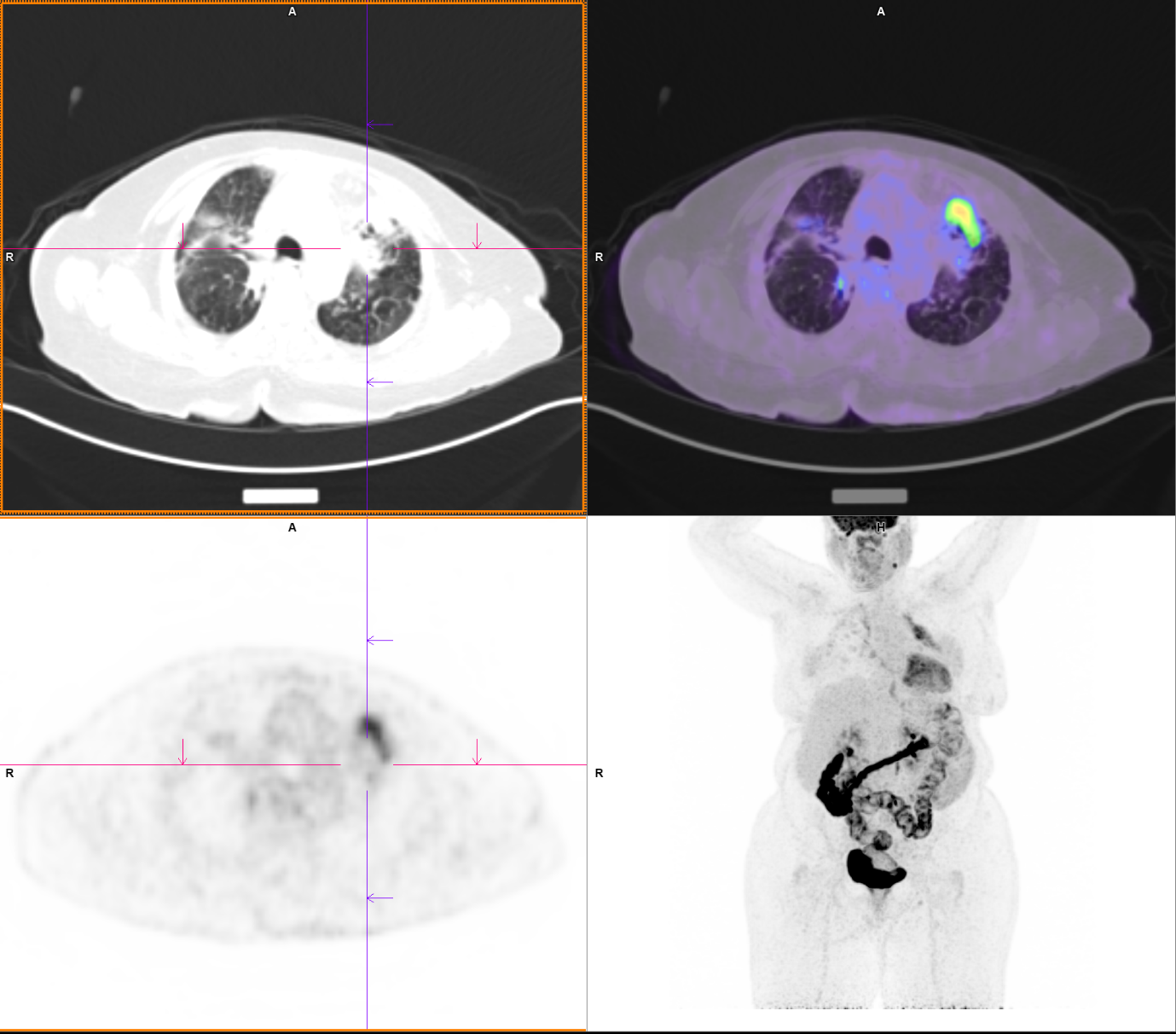 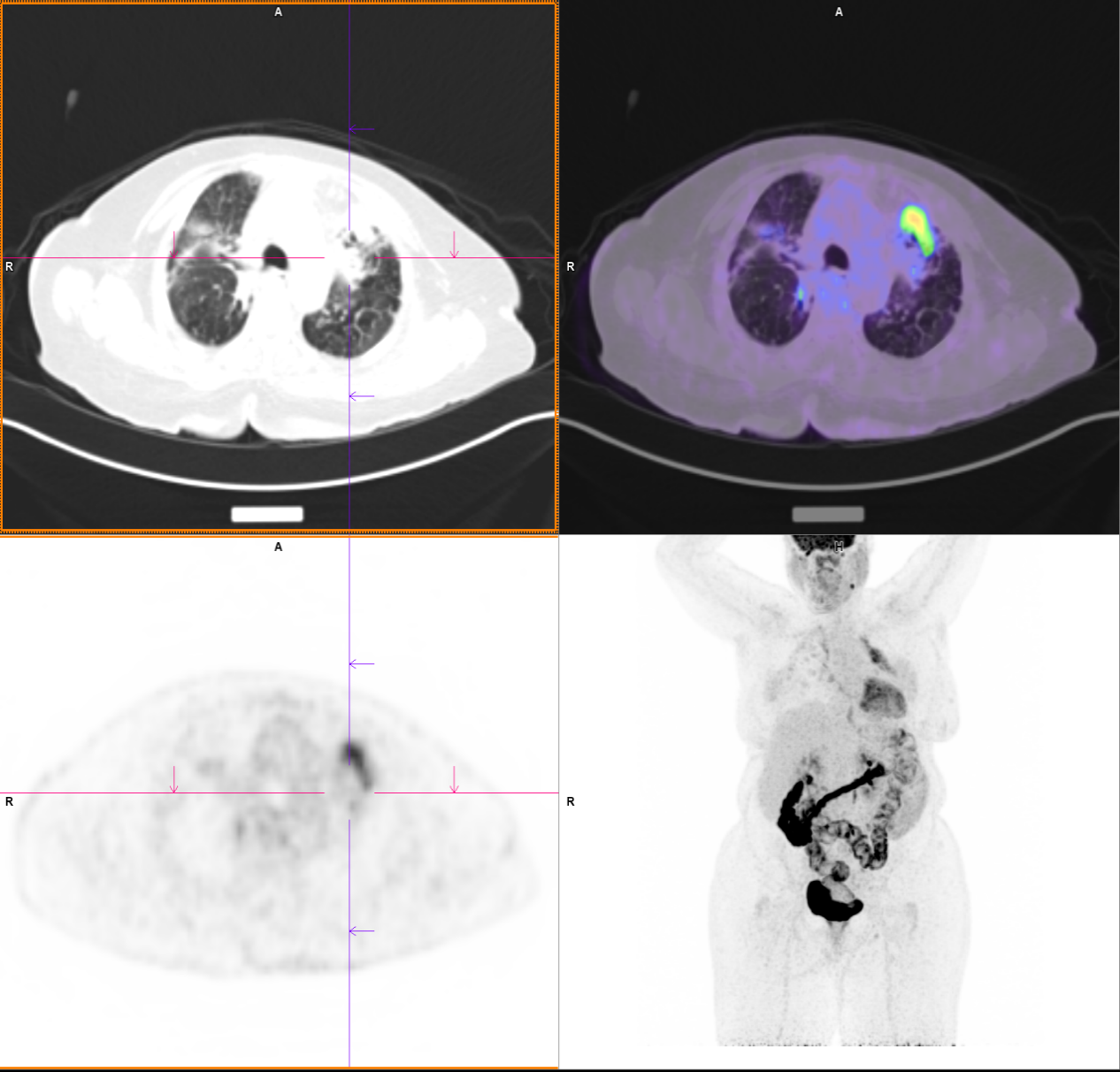 